ATRIBUIÇÃO DE CLASSES E AULAS ON LINE-SEDUCA Comissão de Atribuição de Classes e Aulas da Diretoria de Ensino – Região de São João da Boa Vista, encaminha link de vídeo instrucional sobre as ações que o Docente com uso de senha pessoal, deverá executar na SED para manifestar interesse nas aulas a serem atribuídas.ATENÇÃO: informamos que, poderão participar do processo de Atribuição de Aulas os docentes efetivos, categorias F, categoria O e Candidatos a Contratação com inscrição já realizada em 2019 para o ano letivo de 2020.Portanto, agora será permitida a participação de docentes com contrato de eventual (categoria V) e candidatos à contratação.Dúvidas/informações: atribuicao.sjbv@gmail.comCronograma de Atribuição 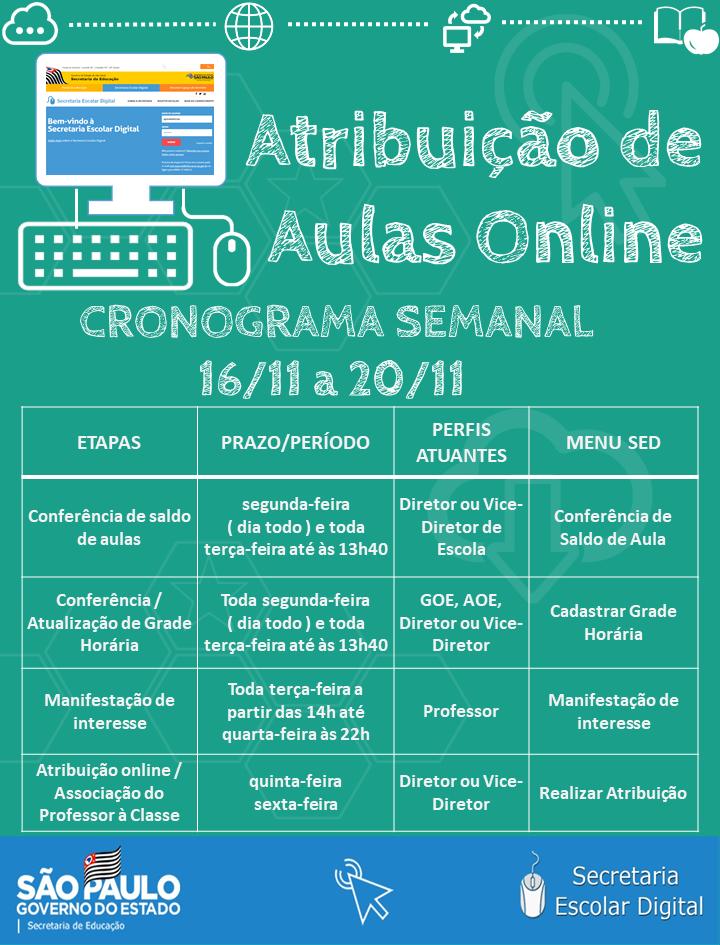 Importante:Os docentes da própria unidade escolar também deverão demonstrar interesse pelas aulas por meio da SED e terão prioridade na classificação/atribuição.Quinta e Sexta – feira - Fase de ATRIBUIÇÃO – O Diretor de Escola, realizará a Atribuição aos docentes que manifestaram interesse conforme a ordem de classificação. Imediatamente, após atribuídas as aulas, o docente atendido será comunicado por telefone e por e-mail.Atenciosamente,Comissão de Atribuição de Classes e AulasEFETIVOSCATEGORIA FCATEGORIA OManifestação de Interesse nas Aulas - https://youtu.be/75jEihWPBlwCANDIDATOS ACONTRATAÇÃOtOarçien	ões - Manifestação interesse - Aulas paraCandidatos a Contratação -Sistema SED